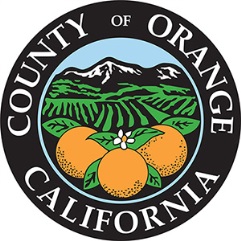 PURPOSE: To establish a standardized orientation process to current Behavioral Health Services (BHS) policies and procedures (P&P), applicable law and regulation and compliance issues. POLICY: All Behavioral Health Services new employees will be given training and orientation on Policies and Procedures and Compliance Training within the first 30 days of employment. SCOPE: All Behavioral Health Services employees except where otherwise specified below. REFERENCES: Health Care Agency Compliance Program Compliance Training, P&P #1-12.04 located at http://intranet.ochca.com/docs/compliance/p&p/I-12.pdfAlcohol and Drug Abuse Services "Staff Training Policy" and "Employee Orientation RegardingRegulatory Mandates" PROCEDURE: I. 	For the purpose of this policy, the term "employee" shall refer to any of the following   individuals:  employee (part-time, full-time, extra-help, contract, etc.), physician, volunteer, student, student intern, and any unpaid staff. II. 	Within 30 days of beginning employment, the supervisor shall ensure that all BHS employees receive training on and orientation to all applicable HCA, BHS, and Divisional and Program policies. A. 	Training shall include a review of BHS P&P's and an opportunity to ask questions about the P&P's. B. 	The employee shall sign an attestation that he/she has reviewed the P&P's and has had an opportunity to ask questions. III.  	All new BHS employees shall receive training on the HCA Compliance Program as established by the HCA Compliance Office. A. 	The HCA Compliance Office shall obtain and maintain certification of completion forms from employees. B.  	Additional and follow-up training may be required as established by the HCA Compliance Office.IV.  	All new Behavioral Health Services employees who will participate in providing or billing services through any federally funded program shall take the New Provider Training that includes training on coding and documentation as established by Authority and Quality Improvement Services (AQIS), within 30 days of beginning employment.  A. 	Certification of completion of training forms from employees shall be maintained by AQIS.  B.  	The supervisor shall be responsible to ensure that this training is completed. This training shall include:1.  	Fraud & abuse 2.  	The submission of accurate bills for services rendered to federal health care program patients 3.  	The personal obligation of each individual involved in the billing process to ensure that such billings are accurate 4.  	Applicable reimbursement statutes, regulations, and program requirements and directives 5. 	The legal sanctions for improper billings 6.  	Examples of proper and improper billing practices 7.	Federal health care program requirements governing the licensure and qualifications of individual behavioral health service providersV.  	AQIS shall notify the responsible supervisors on the Notification List when a staff member has not completed the New Provider Training within the 30 days of being hired.VI. 	If a new employee provides services or participates in processing bills before receiving the New Provider Training, the employee's work related to coding, documenting, and/or processing the billing information shall be reviewed by the supervisor or designee who has received the training.  A. 	In no case shall this extend beyond 30 days after the employee’s hire date or after they begin working as a provider of services.Health Care AgencyBehavioral Health ServicesPolicies and ProceduresSection Name: Sub Section: Section Number:Policy Status:             Human ResourcesStaff Development03.01.02New   Revised			                      SIGNATURE                 DATE APPROVED Chief of Operations,Behavioral Health Services           ________________      ________________SUBJECT:Compliance, Orientation, Education and Training